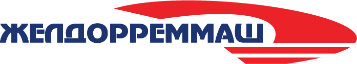 Пресс-релиз 29 февраля 2024г.НА ОЛРЗ ПОДВЕЛИ ИТОГИ 2023 ГОДАУспешное выполнение производственного плана, реализация инновационных проектов с использованием высокотехнологичных инструментов, модернизация оборудования, освоение новых видов продукции, в том числе получение права на серийный ремонт тепловозов серии 2ТЭ116У - главные достижения Оренбургского локомотиворемонтного завода (ОЛРЗ, входит в АО «Желдорреммаш») за прошедшие 12 месяцев 2023 года. Оренбургский ЛРЗ в отчетный период выпустил из ремонта 121 секцию локомотивов, что на 22 % больше показателя 2022 года. Предприятие активно осваивало новые компетенции. Так, ОЛРЗ получил право на проведение серийного обслуживания грузовых тепловозов серии 2ТЭ116У в объеме среднего ремонта. В рамках  постоянного процесса освоения новой продукции, связанного с необходимостью замены устаревших комплектующих, в прошедшем году технологи ОЛРЗ адаптировали конструктив 2ТЭ116У под новое, более современное оборудование: кондиционер, электропневматический тормоз, а также систему пожарной сигнализации и пожаротушения. Кроме того, в течение года происходило изучение ремонта пульта машиниста. Ранее унифицированные пульты для тепловозов 2ТЭ116У приобретались у компании-подрядчика, в настоящий момент их восстановление производится силами штатного персонала ОЛРЗ. Это мероприятие позволило на 50% сократить расходы, связанные с заменой данного оборудования на локомотивах в процессе ремонта.  Самым масштабным и прорывным проектом, реализация которого стартовала на Оренбургском ЛРЗ в 2023 году, стала организация эталонной линии на участке сборки колесно-моторных блоков тележечного цеха. Для создания поточной линии были использованы современные цифровые системы учета и планирования, а также инструменты бережливого производства. Главная цель корпоративной новации -  повысить экономическую эффективность предприятия при снижении издержек. Работа по реорганизации площадки началась в октябре 2023 года, запуск эталонной линии состоялся в феврале 2024 года. Этот проект стал пилотным и в дальнейшем будет масштабирован на другие филиалы АО «Желдорреммаш».В прошедшем году проведен ряд мероприятий, направленных на обновление инфраструктуры завода и техническое перевооружение производственных площадок. Отремонтированы крыши колесного и кузнечного цехов, заменены и утеплены кровли зенитных фонарей обособленного предприятия «Элмашремонт-Оренбург», восстановлена работоспособность ряда станочного оборудования,  грузоподъемных механизмов и подкрановых путей нижнего яруса локомотивосборочного цеха. - 2023 год стал для Оренбургского локомотиворемонтного завода годом новых решений и открытий, годом модернизации и достижений. Планы на будущее не менее амбициозны. Производственное задание на 2024 год увеличено на 25 секций тягового подвижного состава. Запланировано освоение среднего ремонта тепловозов серии 2ТЭ116УМ, 2ТЭ116УД и 2ТЭ25КМ. Предстоит масштабная работа и в решении кадровых вопросов. В связи с расширением производства и запуском эталонной линии производим дополнительный набор сотрудников. Ждем профессионалов в успешную команду ОЛРЗ! – отметил директор Оренбургского ЛРЗ Валерий Сидоркин.          СправкаОренбургский локомотиворемонтный завод входит в АО «Желдорреммаш» и является одной из основных площадок по ремонту тяговых и дизельных двигателей для железнодорожного транспорта. Предприятие специализируется на ремонте магистральных тепловозов 2ТЭ116 и 2ТЭ116У в объеме капитального и среднего ремонта, производстве запасных частей: поршневых колец, зубчатых колес, венцов, деталей для тепловозов 2ТЭ10, ЧМЭ3, 2ТЭ116. Основан в 1905 году. Регионы обслуживания – Приволжская, Южно-Уральская, Свердловская, Юго-Восточная, Западно-Сибирская железные дороги.АО «Желдорреммаш» — российская компания, осуществляющая ремонт тягового подвижного состава. Представляет собой сеть локомотиворемонтных заводов, на базе которых проводятся все виды средних и тяжелых ремонтов локомотивов, производство комплектующих, выпуск новых тепловозов.        Основным заказчиком выступает ОАО «РЖД».  АО «Желдорреммаш» ежегодно производит ремонт более 2,5 тысяч секций локомотивов. Осуществляя качественное обслуживание тягового подвижного состава на протяжении всего жизненного цикла, компания гарантирует безопасность пассажиров, сохранность грузов и бесперебойность железнодорожного сообщения. Имеет 9 производственных площадок по всей территории страны.